        Положение «Об организации родительского контроля качества питания    в ГКОУ РД «Сангарская СОШ Лакского района»Деятельность общественно-родительского контроля за организацией и качеством питания обучающихсяОбщественно-родительская комиссия по контролю за организацией и качеством питания обучающихся в своей деятельности руководствуется законодательными и иными нормативными правовыми актами Российской Федерации, приказами и распоряжениями органов управления образованием, уставом и локальными актами образовательного учреждения.Состав школьной комиссии утверждается приказом директора школы на каждый учебный год. Члены комиссии из своего состава выбирают председателя.Работа комиссии осуществляется в соответствии с планом, согласованным с администрацией школы.Результаты проверок и меры, принятые по устранению недостатков, оформляются актами и рассматриваются на заседаниях комиссии с приглашением заинтересованных лиц.Заседание комиссии оформляется протоколом и доводится до сведения администрации школы.Основные направления деятельности комиссииОказывает содействие администрации школы в организации питания обучающихся.условиях распространения коронавирусной инфекции (COVID-19) осуществляет контроль:За рациональным использованием финансовых средств, выделенных на питание обучающихся;За целевым использованием продуктов питания и готовой продукции;За соответствием рационов питания согласно утвержденному меню;За качеством готовой продукции;За санитарным состоянием пищеблока;За выполнением графика поставок продуктов и готовой продукции, сроками их хранения и использования;За организацией приема пищи обучающихся;За соблюдением графика работы столовой.Проводит проверки качества сырой продукции, поступающей на пищеблок, условий её хранения, соблюдения сроков реализации, норм вложения и технологии приготовления пищи, норм раздачи готовой продукции и выполнения других требований, предъявляемых надзорными органами и службами.Организует и проводит опрос обучающихся по ассортименту и качеству отпускаемой продукции и представляет полученную информацию руководству школы.Вносит администрации школы предложения по улучшению обслуживания обучающихся. Оказывает содействие администрации школы в проведении просветительской работы среди обучающихся и их родителей (законных представителей) по вопросам рационального питания, организации питания в условиях распространения коронавирусной инфекции (COVID-19).Привлекает родительскую общественность и различные формы самоуправления школы к организации и контролю за питанием обучающихся.План работы общественно-административной комиссии по контролю за организацией и качеством питания школы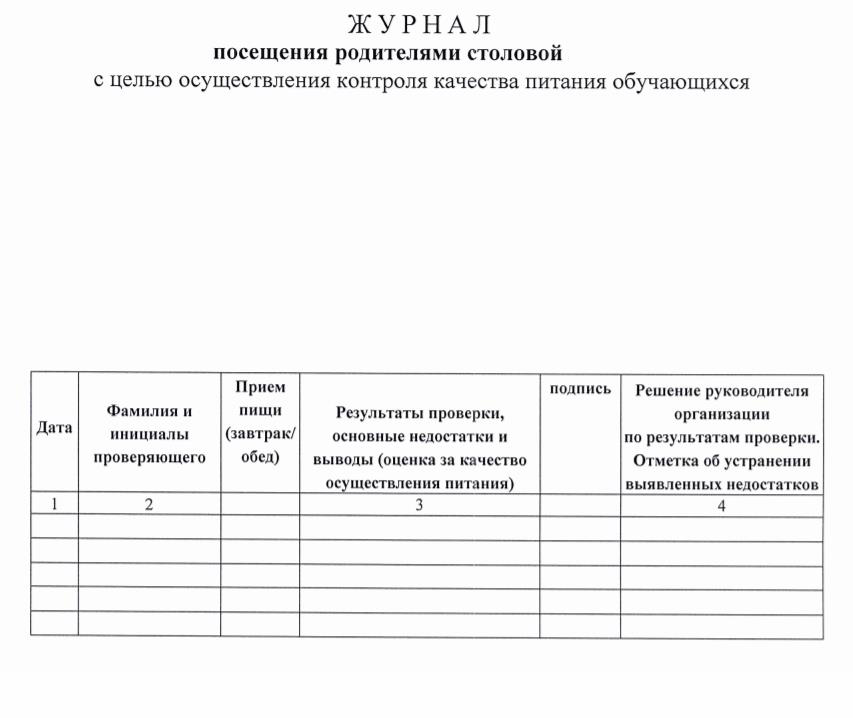 МероприятияСрокиПроверка меню. Проверка готовности столовой и1.пищеблока в условиях распространения коронавируснойСентябрьинфекции (COVID-19)2.Проверка целевого использования продуктов питания иЕжемесячно2.готовой продукции.Ежемесячноготовой продукции.3.Проверка соответствия рациона питания согласноЕжедневно3.утвержденному меню.Ежедневноутвержденному меню.4.Использование финансовых средств на питаниеОктябрь,4.учащихся.январьучащихся.январь5.Организация просветительской работы.Октябрь,5.Организация просветительской работы.апрельапрель6.Анкетирование учащихся и их родителей по питанию.Ноябрь7.Контроль за качеством питания.Ежедневно8.Проверка табелей питания.ЕжемесячноПриложение 2Состав комиссии родительского контроля качества питанияСостав комиссии родительского контроля качества питанияСостав комиссии родительского контроля качества питанияв ГКОУ РД «Сангарская СОШ Лакского района»в ГКОУ РД «Сангарская СОШ Лакского района»№ п. пФ. И. О.1.Курбанмагомедова Л.МПредседатель родительского комитета2.Магадова П.А.Член родительского комитета3.Магомедов М.МЧлен родительского комитете4.Чавтараева З.КЧлен родительского комитета